MODÈLE D’ANALYSE DU POSTE                   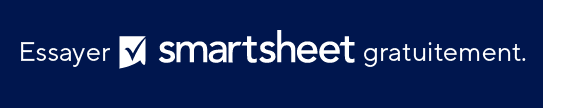 ANALYSE EFFECTUÉE PARANALYSE EFFECTUÉE PARANALYSE EFFECTUÉE PARANALYSE EFFECTUÉE PARANALYSE EFFECTUÉE PARANALYSE EFFECTUÉE PARANALYSE EFFECTUÉE PARNOM DE L’ANALYSTETITRE DE L’ANALYSTENUMÉRO DE TÉLÉPHONEADRESSE E-MAILSOUMIS ÀDATE D’ACHÈVEMENTCOORDONNÉES DE L’EMPLOYÉCOORDONNÉES DE L’EMPLOYÉCOORDONNÉES DE L’EMPLOYÉCOORDONNÉES DE L’EMPLOYÉCOORDONNÉES DE L’EMPLOYÉCOORDONNÉES DE L’EMPLOYÉCOORDONNÉES DE L’EMPLOYÉNOM DE L’EMPLOYÉTITRE DU POSTEID DE L’EMPLOYÉTEMPS EN POSITIONANNÉESMOISADRESSE E-MAILNUMÉRO DE TÉLÉPHONEDIVISIONSERVICENOM DU RESPONSABLETITRE DU RESPONSABLEDÉTAILS DU POSTEDÉTAILS DU POSTEDÉTAILS DU POSTEDÉTAILS DU POSTEDÉTAILS DU POSTEDÉTAILS DU POSTEDÉTAILS DU POSTETAUX DE RÉMUNÉRATIONHEURES PAR SEMAINEHEURES DE TRAVAIL PAR JOURJOURS DE TRAVAILVACANCES/CONGÉSAVANTAGESPAUSES/DÉJEUNERAVANTAGESHEURES SUPPLÉMENTAIRES/WEEK-ENDAVANTAGESTÂCHESTÂCHESTÂCHES DE TRAVAIL ESSENTIELLESIdentifiées par l’employeurTÂCHES DE TRAVAIL ESSENTIELLESIdentifiées par l’employeurTÂCHES LIÉES AU POSTEIdentifiées lors de la négociationSYNTHÈSE DU POSTEEXÉCUTION DES TÂCHESEXÉCUTION DES TÂCHESEXÉCUTION DES TÂCHESEXÉCUTION DES TÂCHESEXÉCUTION DES TÂCHESEXÉCUTION DES TÂCHESPOSTE OBSERVÉPOSTE OBSERVÉPOSTE OBSERVÉEMPLOYÉ OBSERVÉEMPLOYÉ OBSERVÉDATE ET HEUREEXIGENCES PHYSIQUESEXIGENCES PHYSIQUESEXIGENCES SENSORIELLES/DE COMMUNICATIONEXIGENCES SENSORIELLES/DE COMMUNICATIONEXIGENCES SENSORIELLES/DE COMMUNICATIONEXIGENCES SENSORIELLES/DE COMMUNICATIONEXIGENCES SENSORIELLES/DE COMMUNICATIONSoulever RegarderRegarderTenir debout EntendreEntendreÊtre en mouvement continu ParlerParlerSe déplacer rapidementÉmettre des jugementsÉmettre des jugementsMarcherEXIGENCES ACADÉMIQUESEXIGENCES ACADÉMIQUESEXIGENCES ACADÉMIQUESEXIGENCES ACADÉMIQUESEXIGENCES ACADÉMIQUESEscaladerLireLireSe pencherÉcrireÉcrireRamperMathématiquesMathématiquesEXIGENCES GÉNÉRALES EN MATIÈRE DE FORCE/D’ENDURANCERYTHME DE TRAVAILASPECTS DU TRAVAIL POTENTIELLEMENT DANGEREUXASPECTS DU TRAVAIL D’IMPORTANCE CRITIQUECOURBE D’APPRENTISSAGE DE LA PÉRIODE D’ESSAI ÉTABLIECONSIDÉRATIONS RELATIVES AU LIEU DE TRAVAILTenue vestimentaire spécifique, équipement de sécurité, etc. OUTILS UTILISÉSÉQUIPEMENT UTILISÉMATÉRIAUX UTILISÉSTERMINOLOGIE SPÉCIFIQUE AU POSTEDESCRIPTION DES CONDITIONS ENVIRONNEMENTALES DE TRAVAILSTRATÉGIES DE FORMATIONSTRATÉGIES DE FORMATIONQui fournit généralement une formation aux nouvelles recrues ?Nom et disponibilité du formateur attribuésCollègues/superviseurs affectés à la formation et disponibilitésDescription des stratégies de formationRègles non écrites spécifiques au poste et/ou au paramètreVolonté des collègues/superviseurs d’apporter leur soutienCULTURE DU LIEU DE TRAVAILCULTURE DU LIEU DE TRAVAILSOUCI DE L’EMPLOYEUR POUR LA QUALITÉBESOIN DE PRODUCTIVITÉ DE L’EMPLOYEURFLEXIBILITÉ/RIGIDITÉ OBSERVÉERESPONSABLES DE L’EMPLOYÉRESPONSABLES DE L’EMPLOYÉNOMFONCTIONCOLLÈGUES DE L’EMPLOYÉCOLLÈGUES DE L’EMPLOYÉNOMFONCTIONFONCTIONS ET RESPONSABILITÉSFRÉQUENCE DES PERFORMANCES% de TEMPSEXCLUSION DE RESPONSABILITÉTous les articles, modèles ou informations proposés par Smartsheet sur le site web sont fournis à titre de référence uniquement. Bien que nous nous efforcions de maintenir les informations à jour et exactes, nous ne faisons aucune déclaration, ni n’offrons aucune garantie, de quelque nature que ce soit, expresse ou implicite, quant à l’exhaustivité, l’exactitude, la fiabilité, la pertinence ou la disponibilité du site web, ou des informations, articles, modèles ou graphiques liés, contenus sur le site. Toute la confiance que vous accordez à ces informations relève de votre propre responsabilité, à vos propres risques.